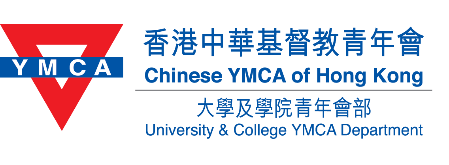 Local Community Service ProjectDream Hunter Award 2022ProposalPlease complete the online application form on or before 27 March 2022 (Sun). *Only valid members of University & College YMCA Department are eligible toto apply this award. To become our member, please click HERE.Entry Information：£Individual   		£Team (Please fill the group list below)Applicant Information Group list (Only applicable to team application)Project informationWorking SchedulePlease provide the contingency plan for your project if the original plan/ schedule is affected by COVID-19.Risk Management BudgetHave you applied or do you intend to apply for additional funding from other sources for this project?		o Yes, please specify:________________ 		o NoDeclaration I, the applicant of Dream Hunter Award 2022, understand and agree to be abided by the conditions of entry, procedures, and judging methods in this scheme;declare that all the information given in this application form are correct and accept that information provided will be used in connection with the competition;declare that the submitted project and video are original works that have never been published before and do not infringe any rights of intellectual property of any other persons;agree that University & College YMCA Department reserves all copyrights and owner’s rights of the photos and videos I/we submitted;agree that University & College YMCA Department reserves the right to accept and/or reject any entries and has the authority to amend any judging criteria deemed necessary;agree that the decision of University & College YMCA Department shall be final, in case of any disputes over the result of Dream Hunter Award;agree that University & College YMCA Department reserves the right to make any final decision of not shortlisting any applicant and/or giving any award; and understand and agree to “Personal Information Collection Statement”: Chinese YMCA of Hong Kong undertakes to comply with the requirements of the Personal Data (Privacy) Ordinance to ensure that personal data kept are accurate and secure. Your personal information (including your name, email address, etc.) may be used by Chinese YMCA of Hong Kong for the purposes of sending you organizational updates, fundraising appeals, event invitations, surveys and other communication and marketing via telephone/post/electronic mails. If you do not wish to receive any communication from us, please email your Chinese and English full name, together with your membership number and telephone number to University & College YMCA Department Department at uniycy@ymca.org.hk. For any enquiries, please contact us at 2705-2231. If there is any inconsistency or ambiguity between the English version and the Chinese version of this document, the Chinese version shall prevail.Applicant 1 (Contact person)Applicant 1 (Contact person)Applicant 1 (Contact person)Applicant 1 (Contact person)Name Same as HKID / Passport(Chinese)(English)(English)University/ College (CUHK students please specify your college)Faculty Year of StudyApplicant 2Applicant 2Applicant 2Applicant 2Applicant 2Applicant 2Name Same as HKID / PassportName Same as HKID / Passport(Chinese)(Chinese)(English)(English)Contact No.University/ College (CUHK students please specify your college)University/ College (CUHK students please specify your college)Faculty Faculty Year of StudyApplicant 3Applicant 3Applicant 3Applicant 3Applicant 3Applicant 3Name Same as HKID / PassportName Same as HKID / Passport(Chinese)(Chinese)(English)(English)University/ College (CUHK students please specify your college)University/ College (CUHK students please specify your college)Faculty Faculty Year of StudyApplicant 4Applicant 4Applicant 4Applicant 4Applicant 4Applicant 4Name Same as HKID / PassportName Same as HKID / Passport(Chinese)(Chinese)(English)(English)University/ College (CUHK students please specify your college)University/ College (CUHK students please specify your college)Faculty Faculty Year of StudyProject Title (max. 10 words)Service targetService district/locationExecution periodBackground (max. 200 words)Project Rationale(max. 200 words)Project Objective(s)(Please state in point formArea of Focus(Please select one only)o Pandemic Supports    o Mental Health   o Cultural InclusionPlease elaborate on how your project relates to the above area of focus:*Please further elaborate your project if it relates to any one of the elements below：1) YMCA*/University Services, 2) Your Academic Major/ Personal Professional Skills, 3) Christian Elements, or 4) Technology Application.Contents（Please include the details of your project including the date, time, location, service target and related organizations (if any)）：e.g.： Handmade PlaygroundDate︰28 Oct 2018 & 7 Feb 2019Time：From 11:00 a.m. to 05:00 p.m.Location︰Victoria Park, Causeway BayService target：3 to 7 year-old kids and their parentsOrganizations：Chinese YMCA of Hong Kong、Mission Until DawnContents︰Handmade facilitiesOur members will collect some abandoned woods, car tyres and others recycling materials to customized different playground facilities such as wooden climbing wall, seesaw etc., in order to provide an innovative playground to the children. Different handmade facilities have different therapeutic effects and they can improve the Sensory integration and enhance the muscle development of children, reducing the chance by getting developmental retardation. For example, the seesaw can enhance the body coordination and the climbing wall can enhance the strength and coordination of the upper and lower extremities of children. Moreover, some facilities require children to play together, as a result, their communication skills and social skills can be further enhanced. WorkshopOur team will prepare all materials and our members will teach the children to make handmade toys including wooden tabletop Football and pinball machine by means of recycled materials such as shoes boxes, wooden chopsticks etc. Their parents are strongly recommended to participate with their kids during the workshop. The workshop can enhance children’s concentration and creativity. Meanwhile, the family bonding can be further strengthened.Chidren Right Display ZoneOur members will create some Exhibition boards and games booths according to The Convention on the Rights of the Child to promote children‘s rights. Also, we are going to demonstrate some pictures and videos that were recorded in our past service trips, showing the real situation of development of children right in some foreign countries to public.Evaluation MethodsPlease describe how you would evaluate whether you have achieved the objective(s) of the project and provide the assessment tools: Project SustainabilityProject InnovationDateVenueScope of Work4/2018 &8/2018Leisure and Cultural Services DepartmentVenue booking28 Oct 2018 & 7 Feb 2019Victoria Park, Causeway BayHandmade PlaygroundExpected difficulty/riskSolution1.2.3.4.5.ExpenseUnit Cost(HKD$)QuantitySubtotal(HKD$)e.g. Booking fee - Victoria Park $1,000/day2 Days$2,000TotalTotalTotalSignature(s)(1)(2)(3)(4)Name of Applicant(s)(1)(2)(3)(4)Date(1)(2)(3)(4)